ČERVEN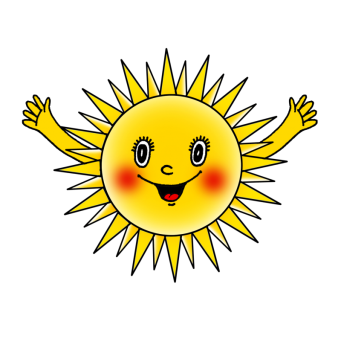 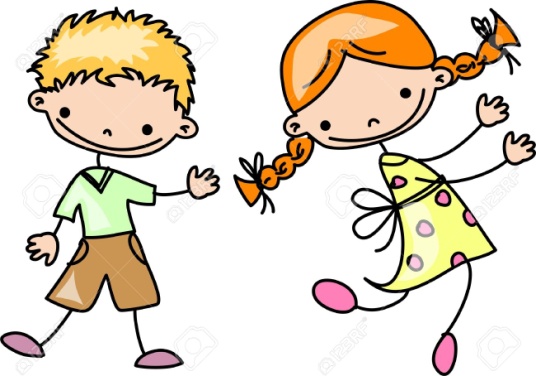 29.5. - 2.6.      Týden dětských radostí	            - Oslava dne dětí
                         - Zábavné dopoledne s patrony na školní zahradě                         - Projektový den - ,, Život ve vodě“
                         - Poznávání dětí celého světa 5.6 - 9.6.	Exotická zvířata	              - Získávání poznatků o exotických druzích zvířat		 - Význam ZOO
                           - Využívaní atlasu zvířat a encyklopedií                           -Poznávání života na jiných kontinentech (znečištění moří, kácení pralesů) 
                      6.6.                   Besídka u Motýlků a rozloučení s předškoláky7.6.                   Besídka u Berušek12. - 16.6.	Léto volá
		- Vytváření poznatků o letní přírodě		- Život na louce 	             - Poznávání lučních bylin
                          - Počasí a letní sporty
                          

19.6. - 30.6.      Hurá na prázdniny
                         - Charakteristické znaky léta, ochrana vlastního zdraví v létě
                         - program EKO centra „Hmyz“
                         - Projektový den - „Den s dinosaury“                      -Pohádková cesta - dobrodružná cesta za pokladem

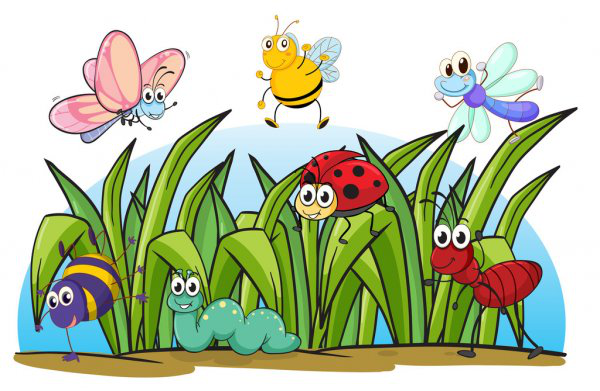 